SITE OVERVIEW: Yellow site – minor constraintsSITE OVERVIEW: Yellow site – minor constraintsTown   Torquay Site NameCentral Cinema 29 Abbey RoadTorquayTQ2 5NQHELAA Reference no.P/2019/0359Approx. yield12SuitableYes AvailableNo currently-  depends upon replcement site on Union Street. AchievableIf it becomes available Customer Reference no.Source of Site (call for sites, Local Plan allocation etc.).  Withdrawn application/knowledge siteCurrent useCinema Site descriptionsCentral Cinema,  Abbey Road, Torquay Total site area (ha)0.7ha Floor area stated as 740 sq m Gross site area (ha)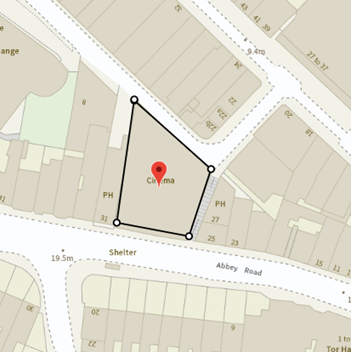 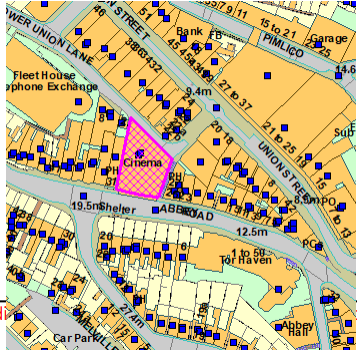 SUITABILITY ASSESSMENT: STAGE ASUITABILITY ASSESSMENT: STAGE AStrategic potential:  NoHousing?Yes- redevelopment as apartments. Employment?Within Class EOther Use?Yes – Class E Biodiversity- Within SAC/SSSINo –town centre site Flood Zone 3bNo- but flooding issues on the rear (Union Street side) of the site. Other NPPF Showstoppers (not policy constraints)NoneConclusionSuitable if availableSUITABILITY ASSESSMENT: STAGE B SUITABILITY ASSESSMENT: STAGE B AccessVia Lower Union Lane Flood risk, water quality and drainagePart of site falls within surface water flooding areaHeritage and Archaeology (including distance from assets). Abbey Road CA.  Main issue is likely to be whether the building needs to be retained or could be redeveloped. Likely that the early C20th façade should be retained.  The Conservation Area Appraisal (Hal Bishop, 2005) notes the building as being 1870-1915 (and mapped but not photographed or described as being of architectural importance).  Next door building no.37 Abbey Road is a Grade 2 Listed Building InfrastructureWithin built up area. LandscapeNo – built up area. EcologyUrban brownfield site. Safety related constraintsNo Soils  (Agricultural Land classification) and contaminationNeed Mapinfo to checkLocal Plan Torquay Town Centre, Abbey Road CANeighbourhood Plan Torquay NP  TS4 Support for brownfield sites Development progress (where relevant)P/2019/0359DE/2019/0011Conversion of exiting building to form flats. OtherHELAA Panel Summary Site potentialAVAILABILITY ASSESSMENT Reasonable prospect of delivery (timescale):Currently operating as a cinema. Would become available if Merlin Cinema relocate to Union Street.  Conversion could create circa 8 apartments. Redevelopment would make more efficient use of internal space and could create circa 15 apartments. AVAILABILITY ASSESSMENT Reasonable prospect of delivery (timescale):Currently operating as a cinema. Would become available if Merlin Cinema relocate to Union Street.  Conversion could create circa 8 apartments. Redevelopment would make more efficient use of internal space and could create circa 15 apartments. The next 5 yearsA 6-10 year period8An 11-15 year periodLater than 15 years